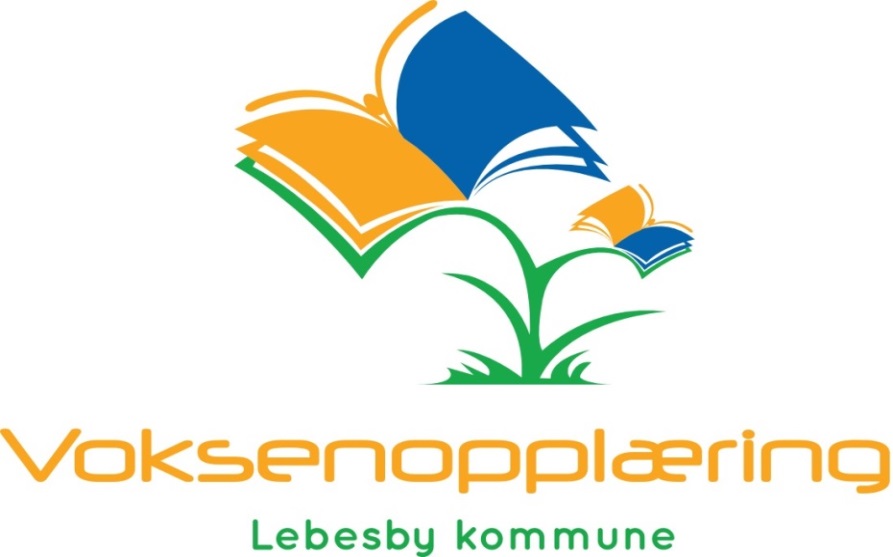 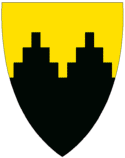 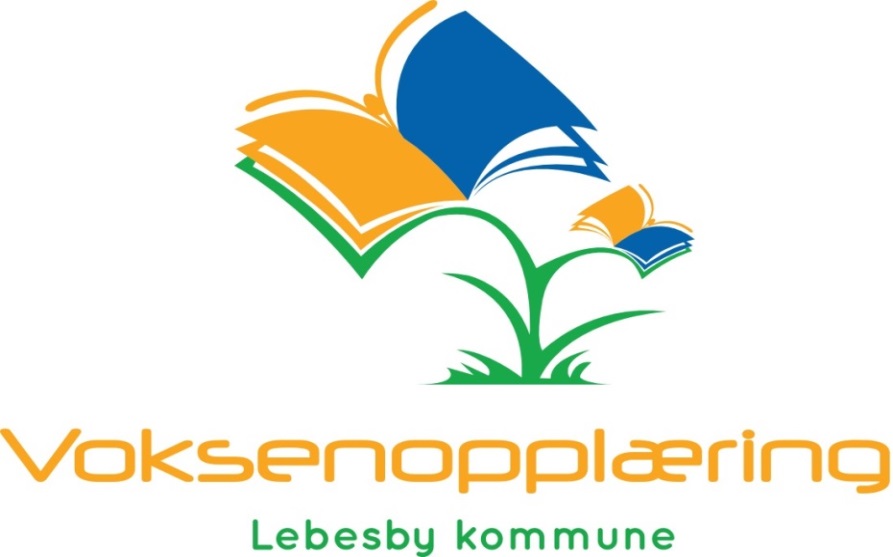 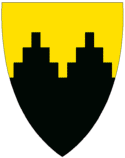 Kartlegging av utdanning og arbeidserfaringKartlegging gjennomføres i forbindelse med søknad om norskopplæring for voksne innvandrere med rett og/eller plikt til norskopplæring, og ved søknad på opplæring på grunnskolens område. Kartleggingen skal danne grunnlag for utforming av opplæringstilbud og individuell opplæringsplan i henhold til:Lov om introduksjonsordning og norskopplæring for nyankomne innvandrere                LOV-2003-07-04-80Lov om grunnskolen og den vidaregåande opplæringa. LOV-1998-07-17-61Opplysningen som fremkommer i kartleggingen er unntatt offentligheten jamfør §13 i Offentleglova av 2006-05-19-16. Hvis opplysningen skal formidles til andre må det gis skriftlig samtykke til dette. 1. Personlige opplysninger2. Ankomst Norge (fylles ut hvis du ikke er født i Norge)3. GrunnskoleFylles ut hvis du har fullført deler eller hele grunnskoleopplæringen 4. Videregående opplæring Fylles ut hvis du har fullført hele eller deler av videregående opplæring5. Høyere utdanning Fylles ut hvis du har fullført hele eller deler av høyere utdanning6. Språkferdigheter og norskopplæringSpråkferdigheter (Fylles ut hvis du har behov for å lære norsk) OpplæringsspråkNorskopplæring (Fylles ut hvis du har hatt norskopplæring for innvandrere)7. ArbeidserfaringFylles ut hvis du har arbeidserfaring fra tidligere6. Målsetting med opplæringenGi en kort beskrivelse av hva som er din målsetting med opplæringen8. Organisering av opplæringen Når kan du delta på opplæring? (sett x på det som passer)Andre forhold som du mener vil ha betydning for utforming av et opplæringstilbud:Fødsels- og personnummer (11 siffer):Fødsels- og personnummer (11 siffer):Fødsels- og personnummer (11 siffer):Fødsels- og personnummer (11 siffer):Fødsels- og personnummer (11 siffer):Fødsels- og personnummer (11 siffer):Fødsels- og personnummer (11 siffer):DUF nummer:Fornavn og mellomnavn:Fornavn og mellomnavn:Fornavn og mellomnavn:Fornavn og mellomnavn:Fornavn og mellomnavn:Etternavn:Etternavn:Etternavn:Etternavn:Etternavn:Mann:Kvinne:Sivilstand:Sivilstand:Har du barn? (hvis ja antall og alder):Har du barn? (hvis ja antall og alder):Har du barn? (hvis ja antall og alder):Har du barn? (hvis ja antall og alder):Har du barn? (hvis ja antall og alder):Har du barn? (hvis ja antall og alder):Har du barn? (hvis ja antall og alder):Nasjonalitet:Nasjonalitet:Nasjonalitet:Morsmål:Statsborgerskap:Statsborgerskap:Adresse:Adresse:Adresse:Adresse:Adresse:Adresse:Telefon/mobil nummer:Telefon/mobil nummer:Telefon/mobil nummer:Telefon/mobil nummer:Telefon/mobil nummer:Telefon/mobil nummer:E-mail adresse:E-mail adresse:E-mail adresse:E-mail adresse:E-mail adresse:E-mail adresse:Når kom du til Norge:Når kom du til Norge:Når kom du til Norge:Kom du til Norge som (sett x):Kom du til Norge som (sett x):Kom du til Norge som (sett x):Kom du til Norge som (sett x):Kom du til Norge som (sett x):Kom du til Norge som (sett x):Kom du til Norge som (sett x):Kom du til Norge som (sett x):Kom du til Norge som (sett x):AsylsøkerOverføringsflyktningOverføringsflyktningFamiliegjenforentAnnet:I hvilke kommuner har du bodd? (Når og hvor lenge):I hvilke kommuner har du bodd? (Når og hvor lenge):I hvilke kommuner har du bodd? (Når og hvor lenge):I hvilke kommuner har du bodd? (Når og hvor lenge):I hvilke kommuner har du bodd? (Når og hvor lenge):I hvilke kommuner har du bodd? (Når og hvor lenge):I hvilke kommuner har du bodd? (Når og hvor lenge):I hvilke kommuner har du bodd? (Når og hvor lenge):I hvilke kommuner har du bodd? (Når og hvor lenge):Når ble du bosatt i Lebesby kommune ?Når ble du bosatt i Lebesby kommune ?Når ble du bosatt i Lebesby kommune ?Når ble du bosatt i Lebesby kommune ?Har du fullført grunnskole?Ja:Nei:Navn på skolested /land:Navn på skolested /land:Navn på skole:Navn på skole:Antall år:Avsluttet år:Avsluttet år:Avsluttet år:Fag:Har du vitnemål eller annen dokumentasjon som kan bekrefte dette.Har du vitnemål eller annen dokumentasjon som kan bekrefte dette.Har du vitnemål eller annen dokumentasjon som kan bekrefte dette.Har du vitnemål eller annen dokumentasjon som kan bekrefte dette.Har du vitnemål eller annen dokumentasjon som kan bekrefte dette.Ja:Nei:Nei:Kan du lese og skrive på eget morsmålKan du lese og skrive på eget morsmålKan du lese og skrive på eget morsmålKan du lese og skrive på eget morsmålKan du lese og skrive på eget morsmålJa:Nei:Nei:Kan du det latinske alfabetet?Kan du det latinske alfabetet?Kan du det latinske alfabetet?Kan du det latinske alfabetet?Kan du det latinske alfabetet?Ja:Nei:Nei:Hvis du ikke har fullført, hva mangler du av fag og år?Hvis du ikke har fullført, hva mangler du av fag og år?Hvis du ikke har fullført, hva mangler du av fag og år?Hvis du ikke har fullført, hva mangler du av fag og år?Hvis du ikke har fullført, hva mangler du av fag og år?Hvis du ikke har fullført, hva mangler du av fag og år?Hvis du ikke har fullført, hva mangler du av fag og år?Hvis du ikke har fullført, hva mangler du av fag og år?Hvis du ikke har fullført, hva mangler du av fag og år?Hvis du ikke har fullført, hva mangler du av fag og år?Har du fullført videregående skole?Ja:Nei:Navn på skolested /land:Navn på skolested /land:Navn på skole:Antall år:Avsluttet år:Avsluttet år:Avsluttet år:Fag:Har du vitnemål eller annen dokumentasjon som kan bekrefte dette.Har du vitnemål eller annen dokumentasjon som kan bekrefte dette.Har du vitnemål eller annen dokumentasjon som kan bekrefte dette.Har du vitnemål eller annen dokumentasjon som kan bekrefte dette.Har du vitnemål eller annen dokumentasjon som kan bekrefte dette.Har du vitnemål eller annen dokumentasjon som kan bekrefte dette.Ja:Nei:Nei:Hvilke fag mangler du?Hvilke fag mangler du?Hvilke fag mangler du?Hvis du ikke har fullført, hva mangler du av fag og år?Hvis du ikke har fullført, hva mangler du av fag og år?Hvis du ikke har fullført, hva mangler du av fag og år?Hvis du ikke har fullført, hva mangler du av fag og år?Hvis du ikke har fullført, hva mangler du av fag og år?Hvis du ikke har fullført, hva mangler du av fag og år?Hvis du ikke har fullført, hva mangler du av fag og år?Hvis du ikke har fullført, hva mangler du av fag og år?Hvis du ikke har fullført, hva mangler du av fag og år?Hvis du ikke har fullført, hva mangler du av fag og år?Hvis du ikke har fullført, hva mangler du av fag og år?Har du høyere utdanningJa:Nei:Navn på sted/land:Navn på Universitetet/høyskole:Hvilket år avsluttet du?Linje/fag/studium?Hvilken grad har du?BachelorgradMastergradAnnet:Annet:Annet:Har du vitnemål eller annen dokumentasjon som kan bekrefte dette?Har du vitnemål eller annen dokumentasjon som kan bekrefte dette?Har du vitnemål eller annen dokumentasjon som kan bekrefte dette?Har du vitnemål eller annen dokumentasjon som kan bekrefte dette?Har du vitnemål eller annen dokumentasjon som kan bekrefte dette?Ja:Nei:Hvis du ikke har fullført, hva mangler du av fag og år:Hvis du ikke har fullført, hva mangler du av fag og år:Hvis du ikke har fullført, hva mangler du av fag og år:Hvis du ikke har fullført, hva mangler du av fag og år:Hvis du ikke har fullført, hva mangler du av fag og år:Hvis du ikke har fullført, hva mangler du av fag og år:Hvis du ikke har fullført, hva mangler du av fag og år:Hvis du ikke har fullført, hva mangler du av fag og år:Hvis du ikke har fullført, hva mangler du av fag og år:Hvis du ikke har fullført, hva mangler du av fag og år:Hvilke språk kan du?Hvilke språk kan du?FlytendeFlytendeGodtGodtKan littKan littHvilke språk kan du?Hvilke språk kan du?SkriftligMuntligSkriftligMuntligSkriftligMuntligEget morsmål:Engelsk:Engelsk:Andre språk:Andre språk:Kan andre språk enn ditt morsmål brukes til opplæring eller samtaler, hvilket?Kan andre språk enn ditt morsmål brukes til opplæring eller samtaler, hvilket?Kan andre språk enn ditt morsmål brukes til opplæring eller samtaler, hvilket?Kan andre språk enn ditt morsmål brukes til opplæring eller samtaler, hvilket?Kan andre språk enn ditt morsmål brukes til opplæring eller samtaler, hvilket?Kan andre språk enn ditt morsmål brukes til opplæring eller samtaler, hvilket?Kan andre språk enn ditt morsmål brukes til opplæring eller samtaler, hvilket?Har du behov for tolking?Ja:Nei:Hvis ja, på hvilket språk:Navn på skole:Navn på skole:Navn på kommune:Navn på kommune:Antall år:Antall år:Avsluttet:Avsluttet:Avsluttet:Spor (1,2,3):Spor (1,2,3):Nivå (A1, A2, B1, B2):Nivå (A1, A2, B1, B2):Nivå (A1, A2, B1, B2):Læreverk:Læreverk:Antall timer norsk:Antall timer norsk:Antall timer samfunnskunnskap:Antall timer samfunnskunnskap:Antall timer samfunnskunnskap:Hvis du har bestått språkprøve- sett xHvis du har bestått språkprøve- sett xHvis du har bestått språkprøve- sett xHvis du har bestått språkprøve- sett xHvis du har bestått språkprøve- sett xHvis du har bestått språkprøve- sett xHvis du har bestått språkprøve- sett xHvis du har bestått språkprøve- sett xHvis du har bestått språkprøve- sett xA1 (Norskprøve 1)A2 (Norskprøve 2)A2 (Norskprøve 2)B1 (Norskprøve 3) B1 (Norskprøve 3) FirmaStillingVarighet (dato)Varighet (dato)LandKan dokumenteresKan dokumenteresFirmaStillingFraTilLandJaNeiMorgenkl.09.00-12.00kl.09.00-12.00FormiddagFormiddagkl.12.00-16.00kl.12.00-16.00EttermiddagKl.16.00-18.00Kl.16.00-18.00KveldKveldKl.18.00-21.00Kl.18.00-21.00Eventuelt annet tidspunkt som passer:Eventuelt annet tidspunkt som passer:Eventuelt annet tidspunkt som passer:Eventuelt annet tidspunkt som passer:Hvilke ukedager ønsker du opplæring?Hvilke ukedager ønsker du opplæring?Hvilke ukedager ønsker du opplæring?Hvilke ukedager ønsker du opplæring?MandagTirsdagOnsdagHvilke ukedager ønsker du opplæring?Hvilke ukedager ønsker du opplæring?Hvilke ukedager ønsker du opplæring?Hvilke ukedager ønsker du opplæring?TorsdagFredagAntall timer pr. gang:Antall timer pr. gang:Sted:Dato:Signatur til kartleggerSignatur til søker